Макушина Ольга ИвановнаПреподаватель первой категорииГосударственное автономное профессиональное образовательное учреждениеЧелябинской области «Политехнический колледж»(ГАПОУ ЧО «Политехнический колледж»)Сценарий тематического классного часа «Женское лицо победы»Форма проведения –   литературно-музыкальная композицияЦель: Формирование личности, отвечающей запросам современного общества, гражданина с устойчивыми моральными принципами.Задачи: Помочь студентам осознать роль женщин России на службе Отечества  в жизни каждого человека Время        проведения – 45 минутИспользуемые учебники и учебные пособия: Журнал "Классный руководитель"Используемая методическая литература: Интернет - ресурсыИспользуемое оборудование: Мультимедийная установка, презентация«Женское лицо победы»«Посвящается нашим землячкам, вынесшим все тяготы Великой Отечественной войны» «Да разве об этом расскажешь,В какие ты годы жила,Какая безмерная тяжесть На женские плечи легла?»ВЕДУЩИЙ: Тема, которой посвящен данный классный час, многогранна и неисчерпаема. Четыре долгих года военного лихолетья, когда всеобъемлющей целью и главным стимулом жизни огромной страны была Победа, женщины Южного Урала, как и всего советского тыла, несли на своих плечах тяжелейшую ношу тысяч дел и забот. Их гражданский подвиг, безмерное терпение и самопожертвование, особый вклад в спасение Родины до сих пор не оценены должным образом. Достаточно заметить, что на материалах Челябинской области не написано ни одной специальной научной работы по теме «Женщина и война».Педагог : Классный час посвящается всем женщинам Южного Урала. Это они, оставшись одни, без мужской помощи, поддержки и внимания, вынесли тяготы военного лихолетья: босые, голодные, не имея элементарных бытовых условий, самоотверженно трудились в тылу, поднимали детей, отказывая себе во всем. Приближая Победу, они положили на се алтарь самое дорогое - свою молодость, красоту и здоровье, а часто и жизнь.Мы, последующие поколения, живем в другое время, в других экономических условиях, да и, по существу, в другой стране. Но Родина у нас одна. И пусть этот час станет для нас уроком Истории, отдаст дань благодарности нашим женщинам - труженицам тыла, отстоявшим свободу и независимость Родины.ВЕДУЩИЙ: Президиум Межгосударственного союза городов-героев включил Магнитогорск в список городов воинской и трудовой славы. Звание «Город воинской и трудовой славы» является неофициальным и не имеет отношения к титулу «Город-герой». Стремясь показать многогранную роль женщины в укреплении обороноспособности страны и в приближении Победы, классный час разделен на восемь разделов. Слово предоставляется архивистам.Архивист 1: Данный документ принадлежит перу фашистского доктора Э.Ветцеля, который беззастенчиво и цинично раскрывает цель политики вермахта на оккупированной территории: снижение рождаемости, ослабление не только русской нации, но и всех славянских народов.ВЕДУЩИЙ: Советские женщины ответили строчками стихов суровыми, как и сама жизнь.ЧТЕЦ 1:     СУРОВЫЙ ТАНЕЦЛ. ТатьяничеваИ на току,И в чистом полеВ войну я слышала не раз:-А ну-ка, бабы,Спляшем, что ли!И начинался сухопляс. Без музыки. Без вскриков звонких, Сосредоточенны, строги, Плясали бабы и девчонки, По-вдовьи повязав платки. Не павами по кругу плыли, С ладами чуткими в ладу, А будто дробно молотили Цепами горе-лебеду. Плясали, словно угрожая Врагу:-Хоть трижды нас убей,
Воскреснем мы и нарожаем
Отечеству богатырей!
Наперекор нелегкой доле,
Да так, чтобы слеза из глаз,
Плясали бабы в чистом поле
Суровый танец -
Сухопляс.Архивист 2: «Мать и дитя». Освещает практическую деятельность местных советских, партийных и хозяйственных органов по охране здоровья женщин и детей, по развитию сети детских дошкольных учреждений, от обеспеченности которыми зависела степень занятости матерей на производстве. ЧТЕЦ 2:    ДОВОЕННЫЕ ГОДЫ  Н.А. Люцко-ВолковаяДовоенные годыИскрометной любвиОтчего вы так скоро,Не простившись, ушли?Мы еще не успели Все узнать и понять, Мы еще не посмели Все друг другу сказать.Вальс-бостон танцевалиИ любили фокстрот.Только вот какой в жизниНаступил поворот.И уже ты в окопе В перемежке боев Вспоминал наши встречи И писал про любовь.Что любовь тебя греет,Что осилишь врага,Что расстанешься с жизнью,Защищая меня.Я давно постарела, До сих пор иногда По щекам, по морщинкам Пробегает слеза.Отгремели салюты,Вдаль далеко ушли...Только где те солдаты,Что с войны не пришли?!Архивист 2: «Запишите меня добровольцем...» С помощью нескольких заявлений в райвоенкоматы мы попытались показать, что с первых же дней войны женщины были в числе добровольцев, готовых с оружием в руках защищать Родину. Судьба юной троичанки Тони Меньшениной, фронтовые письма которой вполне типичны для того времени.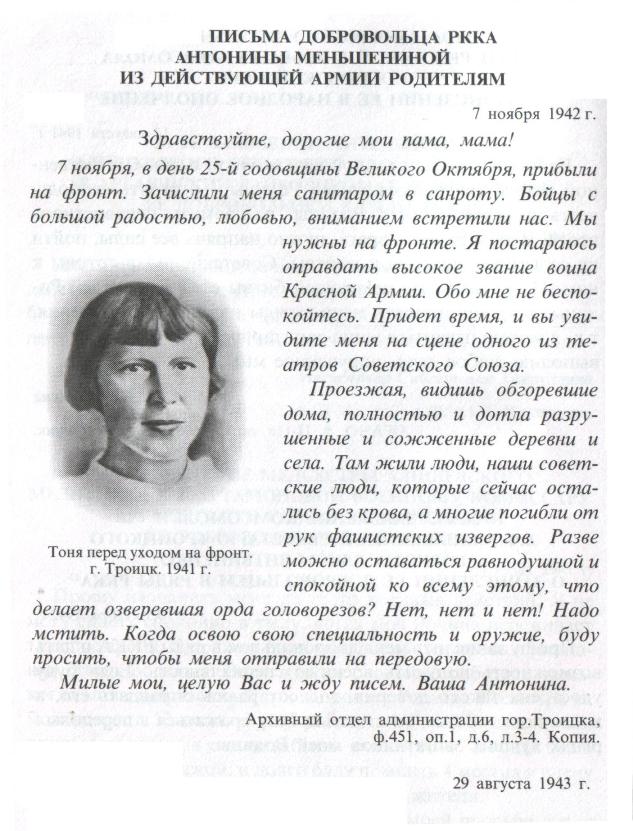 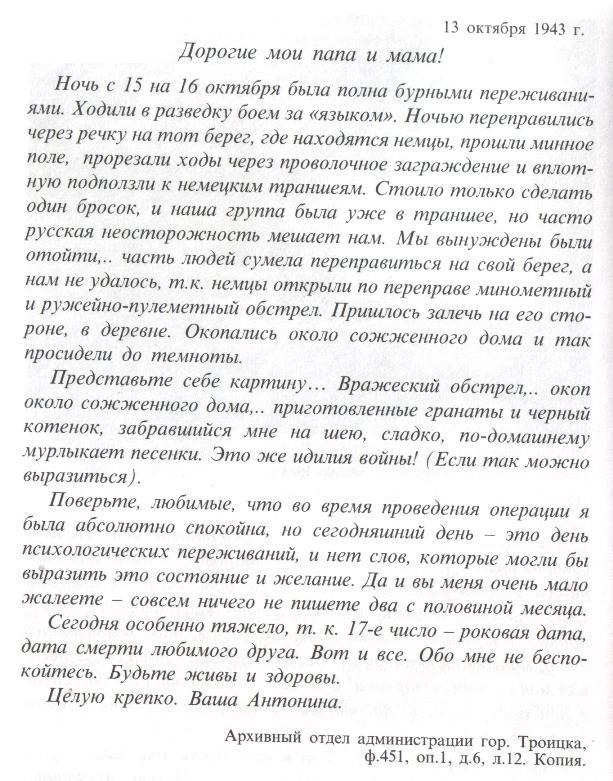 Архивист 3: «Мобилизации подлежат...» Документы о мобилизации женщин не только в действующую армию, войска ПВО, НКВД и т.д., но и в промышленность, на транспорт, в сферу обслуживания. Военное время требовало военной дисциплины, поэтому на работу чаще всего именно мобилизовали.ЧТЕЦ 3: ПЛАЧУЩИЕ РУКИ    Л. ТатьяничеваПод смолистыми стрехамиПрятались голуби.Обезумевший ветерВрывался в жилье.А на озере,Встав на колени над прорубью,Госпитальные няниПолоскали белье.Задубели на нихТелогрейки и чеботы,А работе, казалось,Не будет конца.Но в груди их стучалиУпрямые молоты -Милосердные, сильные в горе  сердца.На солдатском белье, В этом пекле морозном Густо пролитой крови Ржавели следы. С женских пальцев стекали, Как горючие слёзы, На лету замерзавшие  капли воды...Мы не часто друг к другу Бываем внимательны. Даже прошлое вспомнить –И то недосуг, Но вовек не забыть мне Усталых, старательных, Обожженных морозом              Плачущих рук...Архивист 4: «Работать день и ночь!» Посвящен напряженной работе женщин во всех отраслях народного хозяйства области, в здравоохранении и народном образовании. При этом тысячи женщин овладели профессиями, испокон веков считавшимися мужскими. Тысячи бывших домохозяек пришли на производство и добивались многократного перевыполнения норм! Женщине пришлось стать главной рабочей силой и на селе. Архивист 5: «Жена, общественница, активистка» Документы о женщинах, которые несмотря ни на что не утратили высокую гражданскую ответственность, сохранили активную жизненную позицию, выступили инициаторами многих добрых дел, сумели стать прекрасными руководителями.Архивист 6: «Бедствовали, но победу добывали всем миром...» Многие документы этого раздела поражают своей откровенностью. Вряд ли мы сможем узнать когда-либо в полной мере, через что пришлось пройти женщине военного времени здесь, в глубоком тылу, какую нужду и лишения пришлось пережить. Документы раздела – лишь небольшая попытка показать это.Архивист 7: «Поможем семьям фронтовиков!» Лозунг, ставший привычным в военном Челябинске, Магнитогорске. Женщины города и области взяли на себя и эту заботу. Сами подчас недоедая и недосыпая, отрывая от своей семьи последнее, протягивали руку помощи тем, кому было ещё труднее. Кто знает, смогли бы выстоять они в той войне, оставшись со своей бедой один на один? Архивист 8: «От всего сердца» Именно эти слова чаще всего были на устах женщин, собиравших посылки на фронт, обязывавших и обшивавших армию, отдававших свои нехитрые сбережения и доригие сердцу семейные реликвии в фонд обороны страны. Насколько трудно было прокормить детей, отдав месячную зарплату взаймы государству, известно только им, матерям военного времени. Но они не могли поступить иначе. Документы раздела рассказывают именно о финансовой помощи наших землячек фронту.Классный руководитель: Общеизвестное выражение «У войны не женское лицо» глубоко верно, потому что война - явление жесткое, беспощадное, направленное против жизни, против Жешципы-Родительницы. В нацистских стратегических разработках важное значение придавалось задаче поставить под абсолютный контроль воспроизводство населения Советского Союза, до предела снизить рождаемость, лишить женщину ее естественного права быть женщиной и матерью. Поэтому, выстраивая данный классный час, мы хотели прежде всего показать, что, уходя добровольно и по мобилизации на фронт, повсеместно заменяя мужчин на производстве, работая с полной отдачей сил, беря на себя множество общественных хлопот, теряя родных и близких, терпя бесконечные бытовые лишения и нужды, живя в бескрайней военной беде, женщины совершали свой гражданский и человеческий подвиг, оставаясь матерями, женами, сестрами. Они выстояли, нарожали, спасли и сохранили - у той Великой Победы отчетливое женское лицо. Давайте зажжем свечи памяти и почтим минутой молчания всех ,кто отдал свои жизни, свое здоровье за нас, нашу жизнь , наше будущее.Музыка: Журавли